Аппликация в средней группе Лексическая тема: КосмосМатериалы: бархатная бумага синего или чёрного цветов, ножницы, фигурный дырокол с мотивом звёзд разного размера, клей ПВА, кисти для клея, тряпочки; наглядные картинки с изображением космоса, ракеты, космонавта, спутника, портрет Ю. А. Гагарина.Ход занятия: - 12 апреля будет праздник – День космонавтики. А знаете, почему наша страна отмечает этот день? - Потому, что 12 апреля 1961 года в космос впервые полетел человек. Вы знаете, как зовут первого космонавта? - Это был Юрий Алексеевич Гагарин, наш соотечественник.Покажите портрет Гагарина, иллюстрацию «Старт корабля»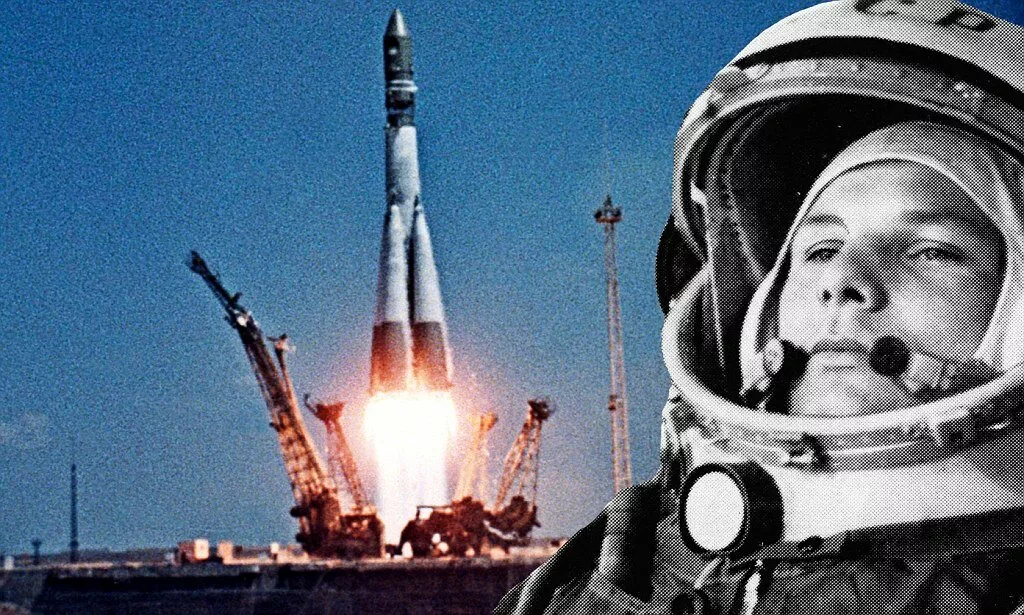 - Во время старта в двигателях ракет вспыхнуло пламя, ракета взлетела и скрылась в голубом небе. Юрий Алексеевич первым увидел Землю из космоса, всю целиком.Покажите иллюстрацию вид планеты Земля из космоса.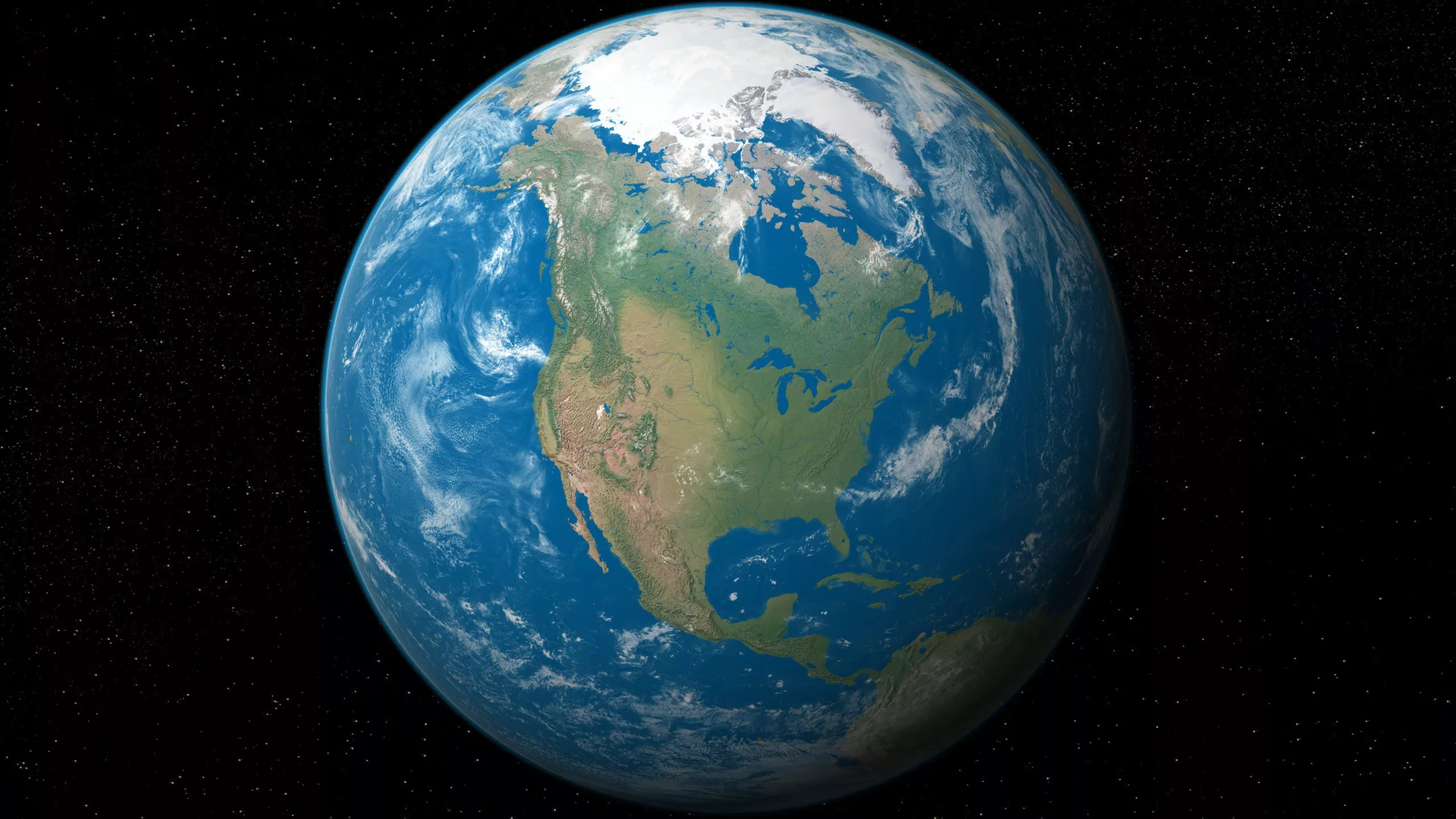 - Космонавт смотрел на Землю в окошко-иллюминатор. Давай внимательно рассмотрим ракету.Покажите ракету и расскажите, где двигатель, корпус, иллюминатор.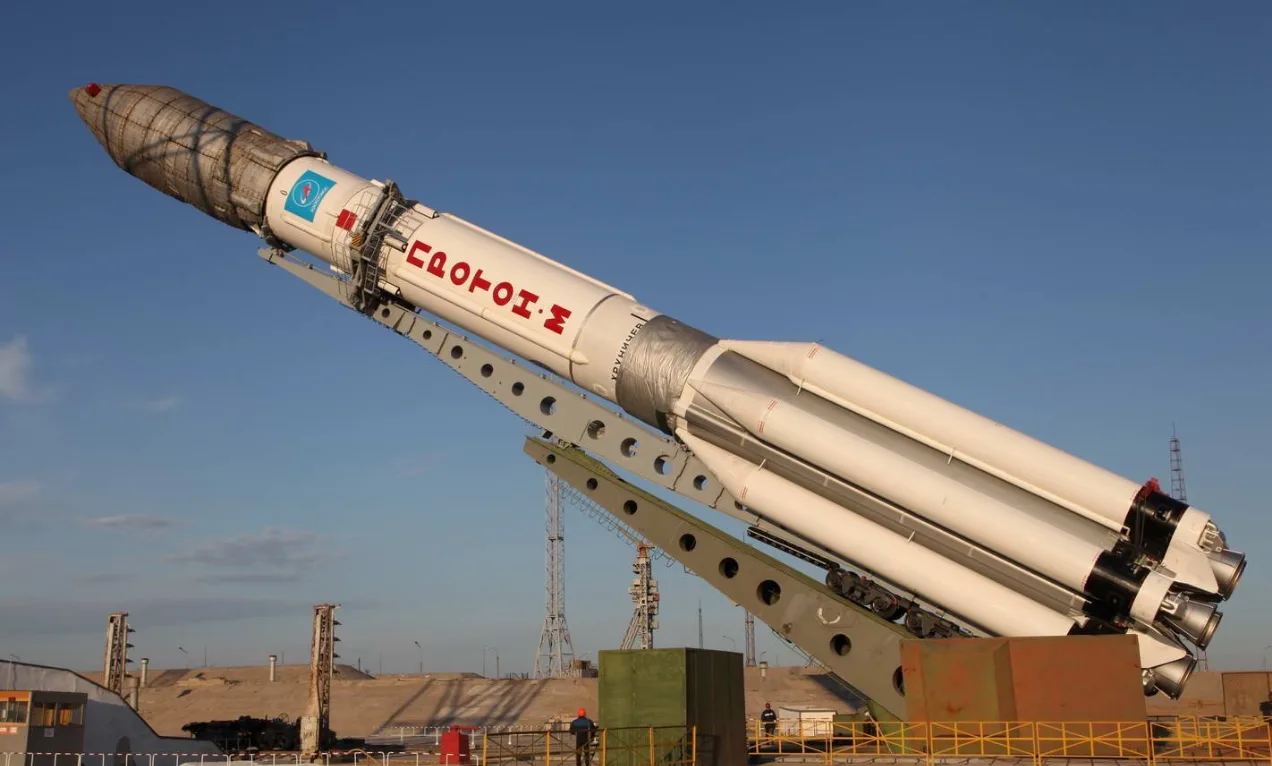 Загадка:Распустила алый хвостУлетела в стаю звёзд.Наш народ построил этуМежпланетную… (Ракету)Вот и мы сейчас «построим» ракету. Перед тобой лежит лист бумаги, на котором нарисованы детали ракеты.1 шаг – вырезаем и выкладываем детали на лист бумаги в форме ракеты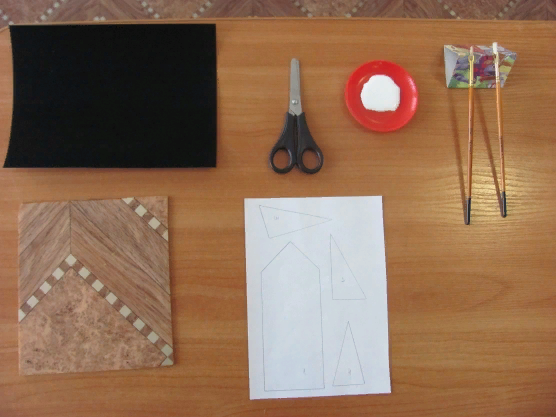 2 шаг – приклеиваем детали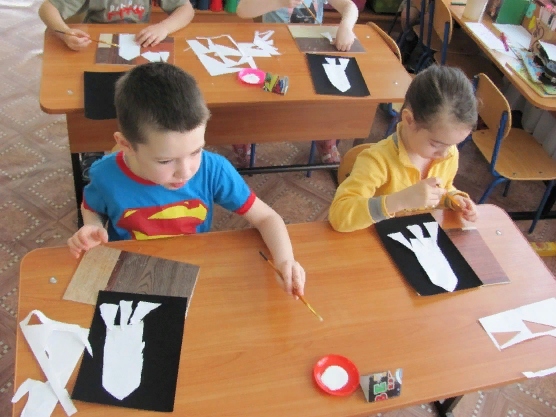 3 шаг – приклеиваем иллюминаторы и звёзды разного размера в хаотичном порядке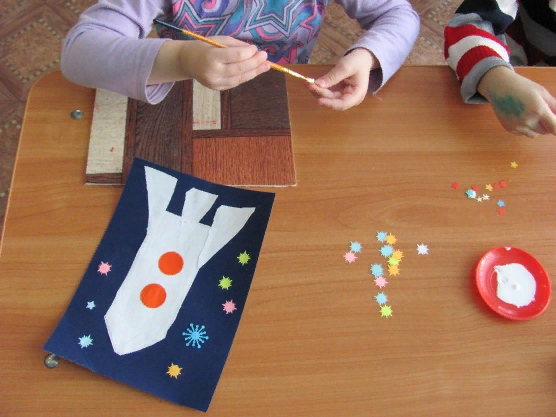 4 шаг - результат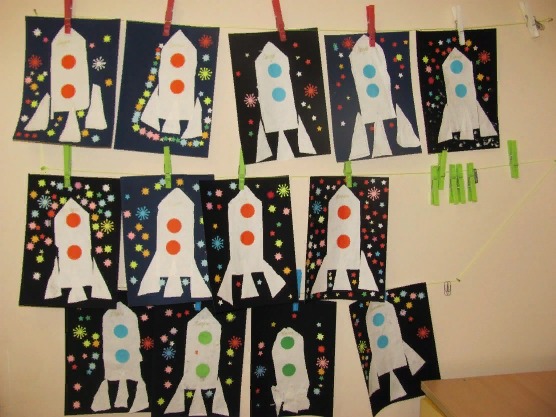 ФизминуткаВстали дружно, разомкнулись (ноги на ширине плеч, руки на поясе)И назад мы все прогнулись (наклон назад)Наклонились мы вперёд (наклон вперёд, руками коснуться ступней)Приготовились на взлёт: Сели низко: раз, два, три (сели на корточки, руки над головой, изображают нос ракеты)Ракета в космос – лети! (прыжок вверх с места)Молодец! А теперь, давай посмотрим, какие у нас получились ракеты.Рефлексия: - Какой будет праздник 12 апреля (День космонавтики)- Как звали первого космонавта? (Гагарин Юрий Алексеевич)- На чём он летал в космос? (На ракете)- Правильно!